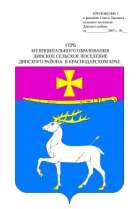 АДМИНИСТРАЦИЯ ДИНСКОГО СЕЛЬСКОГО ПОСЕЛЕНИЯДИНСКОГО РАЙОНАПОСТАНОВЛЕНИЕот 28.06.2016			                                  				     № 603станица ДинскаяОб организации  и принятии мер по оповещениюнаселения и подразделений Государственнойпротивопожарной службы о пожаре   В соответствии со статьей 14 Федерального закона Российской Федерации от 06.10.2003  № 131-ФЗ «Об общих принципах организации местного самоуправления в Российской Федерации», статьей 63 Федерального закона от 22.07.2008  № 123-ФЗ «Технический регламент о требованиях пожарной безопасности», статьей 19 Федерального закона Российской Федерации от  21.12.1994 № 69-ФЗ   «О пожарной   безопасности»,   руководствуясь   Уставом  Динского сельского   поселения    Динского   района, п о с т а н о в л я ю:	   1. Утвердить порядок оповещения   населения и   подразделений Государственной  противопожарной службы о  пожаре  на территории Динского сельского поселения Динского района, согласно приложению к настоящему постановлению.            2. Ответственным за организацию оповещения населения и подразде-лений  Государственной   противопожарной   службы    о    пожаре      назначить В.И. Лигомину, ведущего   специалиста отдела по социальным вопросам и потребительской сферы.             3. Начальнику  отдела по социальным вопросам и потребительской сфере администрации Динского сельского поселения Динского района  (Зубова)  настоящее постановление опубликовать (обнародовать) в муниципальной газете «Панорама Динской» и разместить его на официальном сайте  администрации  Динского  сельского  поселения  Динского  района www.dinskoeposelenie.ru.   4. Контроль  за   выполнением настоящего постановления возложить на   В.И.Баздырева	заместителя главы администрации по социальным вопросам и  кадровой работе.   5. Постановление вступает в силу со дня его  официального опубликования.Исполняющий обязанностиглавы Динскогосельского поселения	                                                                                В.И.ЛюбыйПРИЛОЖЕНИЕ  УТВЕРЖДЕНпостановлением  администрации Динского сельского поселенияДинского районаот 28.06.2016      №  603ПОРЯДОКоповещения    населения  и   подразделений  Государственной противопожарной службы о  пожаре  на территории Динского сельского поселения Динского района.Настоящий порядок определяет организацию, задачи и механизмы реализации мероприятий по оповещению населения при возникновении пожаров.	Организация оповещения является одним из важнейших мероприятий, обеспечивающих доведение до организаций и населения Динского сельского поселения Динского района сигналов и информации о пожаре с целью сохранения жизни и здоровья населения.	Оповещение организуется на основе использования ресурса и технических средств оповещения и связи Динского сельского поселения Динского района.	Оповещение подразделений государственной противопожарной службы о пожаре осуществляется по средствам телефонной связи по номерам:  «01» либо «112» или «010», «101» с мобильного   телефона, а  также  по   телефону6-38-08 - администрации Динского сельского поселения.	Основными задачами оповещения являются:	- обеспечение своевременного доведения до организаций и населения, которым угрожает опасность, сигналов и информации о пожаре;	- информирование сил подразделений пожарной охраны, гарнизонов пожарной охраны для тушения  пожаров  в границах территории Динского сельского поселения;	- предоставление населению информации по порядку эвакуации в конкретной пожароопасной ситуации.Сигналы оповещения и порядок оповещения и информирования населения Основным способом оповещения населения об опасностях, возникающих при пожарах, считается передача речевой информации с использованием громкоговорящей связи, и в общей системе оповещения населения муниципального образования Динской район.	Предупреждение организаций и населения о непосредственной угрозе пожаров, о принятии своевременных мер защиты проводит администрация Динского сельского поселения Динского района  на основании информации, полученной от лиц, обнаруживших пожар.	Сигнал оповещения - это условный сигнал, передаваемый в системе оповещения, являющийся командой для проведения определенных мероприятий администрацией Динского сельского поселения Динского района, руководителями предприятий, учреждений и организаций, а также населением Динского сельского поселения Динской района.	Для привлечения внимания населения Динского сельского поселения Динского района перед передачей речевой информации производится включение электросирен (ст. Динская, п. Украинский)    и других сигнальных средств, что означает подачу предупредительного сигнала «Внимание всем!».С получением сигнала «Внимание всем!» все население и персонал организаций обязаны включить радиоприемники и телевизионные приемники для прослушивания экстренного сообщения. Приемники эфирного вещания на каналы  «Первое радио Кубани» (частота-102,7) или  «Радио России» (частота- 71,81) по каналам телевидения  «Россия 1-Кубань» и «Кубань24».   Во всех случаях задействования системы оповещения  МО Динской район, с включением электросирен до населения немедленно доводятся соответствующие сообщения  с помощью подвижных средств оповещения.Оповещение о начале эвакуации населения организуется по месту нахождения в кратчайшие сроки.В соответствии с Правилами противопожарного режима в Российской Федерации, каждый гражданин при обнаружении пожара или признаков горения (задымление, запах гари, повышение температуры и т.п.) обязан:Организовать оповещение об этом всех находящихся рядом с нимлюдей, независимо от размеров и места пожара или загорания, равно как и при обнаружении    хотя  бы   малейших  признаков   горения  (дыма, запаха гари)немедленно вызвать пожарную охрану по телефонам «01», «010», «101» или «112»,   ДС МО Динской район -  6-12-01, администрация Динского сельского поселения Динского района - 6-38-08.   Задействовать систему оповещения людей о пожаре (в случаевозникновения пожара в здании), приступить самому и привлечь других лиц к эвакуации из здания в безопасное место,  согласно Плана эвакуации.Известить о пожаре руководителя учреждения или заменяющего его работника.Организовать встречу пожарных подразделений, принять меры потушению пожара имеющимися средствами пожаротушения.Собственники имущества, лица, уполномоченные владеть, пользоваться или распоряжаться имуществом, в том числе руководители и  должностные лица предприятий расположенных  в границах территории Динского сельского поселения обязаны: Продублировать сообщение о возникновении пожара в пожарную охрану и поставить в известность вышестоящее руководство, диспетчера, ответственного дежурного по объекту.В случае угрозы жизни людей немедленно организовать их спасание, используя для этого имеющиеся силы и средства.Проверить включение в работу автоматических систем противопожарной защиты (оповещения людей о пожаре, пожаротушения, противодымной защиты).При необходимости отключить электроэнергию (за исключением систем противопожарной защиты), остановить работу транспортирующих устройств, агрегатов, аппаратов, перекрыть сырьевые, газовые, паровые и водяные коммуникации, остановить работу систем вентиляции в аварийном и смежном с ним помещениях, выполнить другие мероприятия, способствующие предотвращению развития пожара и задымления помещений здания.Прекратить все работы в здании (если это допустимо по технологическому процессу производства) кроме работ, связанных с мероприятиями по ликвидации пожара.Удалить за пределы опасной зоны всех работников, не участвующих в тушении пожара.Осуществить общее руководство по тушению пожара (с учетом специфических особенностей объекта) до прибытия подразделения пожарной охраны.Обеспечить соблюдение требований безопасности работниками, принимающими участие в тушении пожара.Одновременно с тушением пожара организовать эвакуацию и защиту материальных ценностей.Организовать встречу подразделений пожарной охраны и оказать помощь в выборе кратчайшего пути для подъезда к очагу пожара.Сообщать подразделениям пожарной охраны, привлекаемым для тушения пожаров и проведения  связанных с ними первоочередных аварийно-спасательных работ, сведения о перерабатываемых или хранящихся на объектах опасных (взрывоопасных), взрывчатых, сильнодействующих ядовитых веществ необходимые для обеспечения безопасности личного состава пожарной охраны.Ведущий специалист отделапо социальным вопросам и потребительской сфере				   		                      В.И.Лигомина